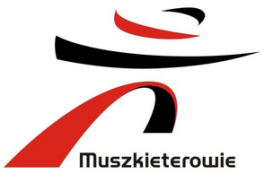 ZAPYTANIE OFERTOWEZakup i montaż kamer i aplikacji do kontroli kompletacji towarów w centrach dystrybucyjnych Bricomarche w Polsce.Swadzim 17.08.2023WstępGrupa Muszkieterów jest największą siecią sklepów w Polsce, działającą w formule franczyzowej, zrzeszającą niezależnych przedsiębiorców w dwóch kategoriach: supermarketów spożywczych pod szyldem Intermarche oraz sklepów "dom i ogród" pod szyldem Bricomarche.Na terenie Polski Grupa Muszkieterów posiada łącznie 373 sklepy, trzy centra logistyczne zlokalizowane w Swadzimiu, Mysłowicach oraz Sosnowcu, sześć składów budowlanych oraz 69 stacji paliw działających przy wybranych sklepach.Centrala Grupy Muszkieterów mieści się w Swadzimiu, k. Poznania, gdzie zlokalizowane są siedziby tzw. spółek centralnych, odpowiedzialnych za koordynację i wsparcie działalności spółek prawa handlowego prowadzących sklepy Intermarche oraz Bricomarche.https://muszkieterowie.pl/o-nas/struktura-firmy-w-polsce/Informacje dotyczące przedmiotu zamówieniaPrzedmiotem niniejszego zapytania ofertowego jest wybór Dostawcy do zakupu fabrycznie nowych nowoczesnych kamer o wysokiej jakości, wraz z dostępem do dedykowanej aplikacji umożliwiającej efektywną kontrolę procesu kompletacji towarów w lokalizacjach dystrybucji Bricomarche w Swadzimiu oraz Sosnowcu.Oczekujemy, że wybrany Dostawca dostarczy kamery charakteryzujące się nie tylko wysoką rozdzielczością obrazu, ale także stabilnością działania oraz zdolnością do działania w zróżnicowanych warunkach atmosferycznych wraz z zapewnieniem dostępu do aplikacji umożliwiającej pełną kontrolę nad procesem kompletacji. Aplikacja powinna wyróżniać się intuicyjnym interfejsem, gwarancją bezpieczeństwa przetwarzania danych oraz zgodnością z aktualnymi przepisami dotyczącymi ochrony danych osobowych.W związku z powyższym, poszukujemy Dostawcy, który zobowiąże się do spełnienia wszelkich oczekiwań opisanych w niniejszym zapytaniu ofertowym. Przyjęta oferta powinna obejmować dostarczenie nie tylko samych kamer wraz z aplikacją, lecz także zapewnienie kompleksowego wsparcia w kwestiach montażu, integracji kamer z aplikacją oraz konfiguracji systemu.W celu zagwarantowania pełnej funkcjonalności oraz niezawodności procesu kontroli kompletacji, Dostawca winien dostarczyć szczegółową dokumentację techniczną dotyczącą procesu montażu, podłączenia kamer do aplikacji oraz konserwacji. Dodatkowo, oczekujemy, że Dostawca zapewni również wsparcie techniczne oraz usługi serwisowe.Niniejszym zachęcamy do przedstawienia swoich kompleksowej oferty, uwzględniających wszystkie wymagania.Zamawiający: „ITM POLSKA” sp. z o.o., Swadzim, ul. Św. Mikołaja 5, 62-080 Tarnowo Podgórne„ITM Polska” sp. z o.o. z siedzibą w Swadzimiu, zwana dalej „Zamawiającym”, jest spółką odpowiedzialną za zarządzanie procesem rozwoju sieci supermarketów Intermarche i Bricomarche. W niniejszym postępowaniu reprezentuje ona interesy spółki MGI Polska sp. z o.o., będącej centralą zakupową dla sieci Bricomarche."Niniejszy dokument jest przeznaczony dla firm, które zostały zaproszone do udziału w postępowaniu ofertowym i pozostaje własnością Zamawiającego. Kopiowanie oraz rozpowszechnianie tego dokumentu, wraz z zawartymi w nim informacjami, w całości lub w części, w dowolnej formie, wymaga uprzedniej pisemnej zgody Zamawiającego. Zamawiający posiada prawo do żądania zwrotu wszystkich kopii niniejszego dokumentu w każdym momencie.ZastrzeżeniaPostępowanie prowadzone jest z zachowaniem zasady uczciwej konkurencji, efektywności, jawności i przejrzystości.Do niniejszego zapytania nie mają zastosowania przepisy Ustawy z dnia 29 stycznia 2004 r. Prawo Zamówień Publicznych.Niniejsze zapytanie ofertowe nie jest podstawą do dochodzenia jakichkolwiek roszczeń w stosunku do Zamawiającego lub innych spółek należących do Grupy Muszkieterów w Polsce, wynikających z podjęcia decyzji lub działań w procesie składania ofert. W szczególności niniejsze zapytanie ofertowe nie stanowi oferty w rozumieniu art. 66 i n. KC.Wydatki poniesione przez Oferenta w związku z przygotowaniem oferty i odpowiedzią na zapytanie ofertowe (tzw. koszty przedstawienia oferty) obciążają wyłącznie Oferenta.Odpowiedź oferenta na zapytanie ofertowe nie zobowiązuje Zamawiającego do akceptacji tej odpowiedzi w całości lub jej części, ponadto treść art. 68(2) Kodeksu cywilnego nie ma zastosowania, dopóki nie zostanie podpisana umowa handlowa albo złożone wyraźne oświadczenie woli.Akceptacja odpowiedzi Oferenta na zapytanie ofertowe nie powoduje żadnego zobowiązania Spółki „ITM Polska” w stosunku do potencjalnego Oferenta, dopóki nie zostanie podpisana umowa handlowa albo złożone wyraźne oświadczenie woli Spółki „ITM Polska” o zawarciu umowy w trybie ofertowym.„ITM Polska” zastrzega sobie prawo do wycofania zapytania w dowolnym czasie.„ITM Polska” zastrzega sobie prawo do wyboru więcej niż jednego Dostawcy usług objętych niniejszym zapytaniem.Ostatecznie oferta musi być podpisana przez osobę / osoby upoważnione do reprezentowania firmy, a w przypadku podpisania jej przez ustanowionego pełnomocnika, należy dostarczyć pełnomocnictwo podpisane przez osobę/osoby uprawnione do reprezentacji, w języku polskim. Podpisaną ofertę w pliku pdf należy załączyć do postępowania na Platformie Zakupowej Open Nexus.Przedstawiona oferta musi zawierać wszystkie elementy wyszczególnione w zapytaniu ofertowym, nadawać się do przyjęcia bez konieczności składania kontroferty. Do przyjęcia oferty nie mają zastosowania ogólne przepisy prawa dotyczące milczącego przyjęcia oferty, co oznacza konieczność potwierdzenia Zamawiającego w formie co najmniej dokumentowej.Wymagania dotyczące oferentaOferent powinien wykazywać wiedzę oraz posiadanie doświadczenia w zakresie realizacji przedmiotu zamówienia, a także posiadać odpowiedni potencjał techniczny i wykonawczy.Oferent zobowiązuje się do dostarczenia produktów/usług oraz zapewnienia opieki serwisowej. Dodatkowo, Oferent powinien dysponować siecią serwisową umożliwiającą świadczenie usług naprawczych zarówno w siedzibie Oferenta, jak i u Klienta.Warunki udziału w postępowaniuOfertę prosimy przygotować w języku polskim. Ostateczną wersją językową zapytania jest dokument sporządzony w języku polskim. W przypadku, gdyby wystąpiła konieczność tłumaczenia dokumentu na inny język lub negocjacje prowadzone były w języku innym niż język polski, rozstrzygające znaczenie ma zawsze wersja zapytania sporządzona w języku polskim oraz przepisy obowiązujące prawodawstwie polskim.Oferent jest zobowiązany do złożenia oświadczenia potwierdzającego posiadanie odpowiednich możliwości finansowych i ekonomicznych, wiedzy, doświadczenia, uprawnień oraz niezbędnych zasobów (technicznych i osobowych) niezbędnych do pomyślnego wykonania przedmiotu zamówienia.Oferent jest zobowiązany do podpisania i przesłania Zamawiającemu Umowy o zachowaniu poufności (wzór Umowy został dostarczony przez Zamawiającego). Wymagane załączniki do oferty: Kwestionariusz Dostawcy (Załącznik nr 1), aktualne dokumenty rejestracyjne firmy: bieżący odpis dokumentacji KRS/CEIDG, NIP, REGON, oraz oświadczenie zgodne z punktem 4.2. zapytania.Założenia wobec realizacji oferty Adres dostawy wraz z usługą montażu wg specyfikacja zapotrzebowaniaMagazyn Swadzim 10 szt. kamer montowanych do wózka typu kompletacja2 szt. kamer mobilnych (zakładanych na pracownika bądź tymczasowo na inny wózek)Magazyn Sosnowiec 10 szt. kamer montowanych do wózka typu kompletacja2 szt. kamer mobilnych (zakładanych na pracownika bądź tymczasowo na inny wózek)Przed dokonaniem wyboru optymalnej oferty planowane jest przeprowadzenie testów z udziałem trzech oferentów. Testy te zostaną przeprowadzone na koszt oferenta, w miejscu wybranym przez zamawiającego.Wymagania wobec zakresu oferty Oferta powinna być zatytułowana „Zakup i montaż kamer i aplikacji do kontroli kompletacji towarów w centrach dystrybucyjnych Bricomarche w Polsce”.Oferent przygotuje propozycję w oparciu o wytyczne wynikające z przekazanych materiałów oraz zgodnie z najlepszą wiedzą wymaganą od profesjonalisty, a także obowiązującymi przepisami.Informacje związane z postępowaniem Oferent przedstawi poprzez Platformę Zakupową Open Nexus, uzupełniając wskazane pola oraz obligatoryjnie przygotowując Załącznik nr 2 - Specyfikacja techniczna kamer objętych ofertą w formacie MS Excel. Pola tabel muszą być wypełnione wymaganymi wartościami, nie dopuszcza się odesłań do innych części oferty lub załączników oferty. Oferty, których wersje elektroniczne zostaną dostarczone w innych formatach niż wymagane nie będą rozpatrywane;Oferent zapewni autoryzowany serwis obejmujący zasięgiem lokalizacje wskazane przez Zamawiającego;KameryZaprezentowane przez Oferenta rozwiązania powinny zapewniając wysoką jakość, niezawodność oraz zgodność z oczekiwaniami Zamawiającego, dlatego zgodnie z przedmiotowym zapytaniem ofertowym, Oferent zobowiązuje się do dostarczenia wyłącznie fabrycznie nowych kamer, wykluczając możliwość pozyskania urządzeń z rynku wtórnego czy prezentacji targowych. Wszystkie dostarczone kamery muszą być nieużywane oraz spełniać wszelkie normy techniczne, gwarantując ich pełną funkcjonalność i brak wad fizycznych. Oferowane kamery muszą być kompletne, umożliwiające użytkowanie bez jakichkolwiek ograniczeń zgodnie z ich przeznaczeniem.W ramach składanej oferty, Oferent jest zobowiązany do przedstawienia szczegółowego kosztu zakupu pojedynczej kamery oraz wszelkich niezbędnych urządzeń dodatkowych. Dla kamer mobilnych nie określono wymaganego typu urządzeń dodatkowych, natomiast dla kamer montowanych do wózka niezbędny jest typ FISHEYE.Należy podkreślić, iż specyfikacje techniczne kamer nie zostały określone przez Zamawiającego, pozostając w gestii Oferenta. Oczekuje się, że Oferent przedstawi najlepsze proponowane przez siebie rozwiązanie, spełniające wymagania niniejszego zapotrzebowania.Dodatkowo, Oferent zobowiązany jest dostarczyć kamery, które posiadają instrukcję obsługi w języku polskim, co jest nieodzownym elementem umożliwiającym sprawną integrację i użytkowanie dostarczonych urządzeń.Montaż kamerPo stronie Oferenta, przewiduje się montaż kamer (z wyłączeniem mobilnych) na wózku kompletacyjnym. Kamery te będą umieszczone na dedykowanym przez Oferenta wysięgniku lub uchwycie w taki sposób, aby były w stanie rejestrować otoczenie wokół wózka, tzn. kamera powinna dostarczać obraz z perspektywy góry, obejmując obszar o średnicy co najmniej 4 metrów.Materiały nagrane za pomocą tych kamer będą dostępne zdalnie za pośrednictwem dedykowanej aplikacji udostępnionej przez Oferenta. Natomiast samo zasilanie kamer zostanie zapewnione z baterii wózka. W celu monitorowania poprawności procesu nagrywania, kamery powinny być wyposażone w wskaźnik działania, aby mieć pewność co do procesu nagrywania.Wymagane parametry zasilania kamer zostaną dostarczone przez Oferenta wraz z informacją dotyczącą montażu. W niniejszym zakresie nie obejmuje się instalacji gniazda zasilania baterii. Maksymalna wysokość skompletowanego nośnika wynosi 2,30 metra. Oferent zobowiązuje się do przedstawienia planu i kosztów montażu jednej baterii wraz z podłączeniem do odpowiedniego źródła zasilaniaAplikacja Aplikacja z danymi z nagrań - po stronie Oferenta. Aplikacja musi gwarantować możliwość korzystania z niej kilku użytkowników z obu centrów dystrybucyjnych jednocześnie. Nagrania z kamer będą przechowywane w aplikacji przez okres do 3 miesięcy od daty nagrania. Czas nagrania powinien być zsynchronizowany z systemem kompletacji towarów poprzez automatyczną komunikację z WMS lub codzienne wgrywanie pliku zawierającego historię kompletacji towarów.Obsługujący aplikację w szybki i precyzyjny sposób winien wyszukać konkretny zakres monitoringu, z konkretnego zgłoszenia reklamacyjnego, dotyczącego konkretnego produktu kompletowanego w konkretnym czasie przez konkretnego pracownika. Oferent proszony jest o przedstawienie rodzaju proponowanej aplikacji, wraz z określeniem kosztów zakupu oraz utrzymania, w tym określenie czy aplikacja jest desktopowa (klient-serwer) czy oparta na chmurzeWarunki płatności termin płatności – minimum 30 dni (preferowane 45 dni) od daty dostarczenia, odbioru, montażu i podłączeniu kamer do aplikacji Oferenta oraz poprawnie wystawionej faktury VATTermin ważności oferty - minimum 90 dni od akceptacji ostatecznej oferty.Informacje dotyczące poufnościDo obowiązków Oferenta w zakresie obowiązku zachowania poufności zastosowanie ma umowa o zachowaniu poufności z Oferentem. Oferenci będą poproszeni o podpisanie umowy o zachowanie poufności (NDA), która będzie wymagana na dalszym etapie postępowania.Podpisany oryginał w dwóch egzemplarzach (ewentualnie, jeśli nie podpisuje osoba z reprezentacji KRS, proszę załączyć wymagane pełnomocnictwo), należy wysłać na adres:„ITM POLSKA” sp. z o.o.Swadzim, ul. Św. Mikołaja 562-080 Tarnowo PodgórneKoniecznie z dopiskiem Paweł GierliczSkan podpisanej umowy o zachowaniu poufności NDA (ewentualnie, jeśli nie podpisuje osoba z reprezentacji KRS, proszę załączyć wymagane pełnomocnictwo) należy załączyć również na platformie zakupowej w momencie składania oferty.Kryteria oceny ofertCena (waga: 40%)oceniana będzie całkowita kosztorysowa cena oferty dostawcy obejmująca koszt zakupu kamer, koszt montażu i podłączenia kamer do aplikacji, koszt dostępu do aplikacji przez okres 12 miesięcy oraz koszt serwisu i gwarancjiJakość kamer (waga: 25%): Jakość obrazu, rozdzielczość, ostrość, możliwość dostosowania ustawień.Oceniane będą specyfikacje techniczne kamer oraz ich zdolność do spełnienia wymagań procesu kompletacji towarów Funkcjonalność dedykowanej aplikacji (waga: 20%): Aplikacja powinna umożliwiać skuteczną kontrolę procesu kompletacji towarów w lokalizacjach dystrybucji. Oceniana będzie intuicyjność interfejsu, dostępność funkcji monitorowania, generowania raportów itp.Wsparcie techniczne i serwis posprzedażowy (waga: 10%): Dostawca powinien zapewnić odpowiednie wsparcie techniczne oraz serwis posprzedażowy Oceniana będzie szybkość reakcji dostawcy na ewentualne problemy Czas dostawy (waga: 5%): Oceniana będzie gotowość dostawcy do dostarczenia sprzętu i aplikacji wraz z montażemTerminy związane z postępowaniem Miejsce składania ofert oraz pytania do treści zapytania ofertowego Oferent jest zobowiązany do przekazania oferty w wersji elektronicznej za pośrednictwem Platformy Zakupowej Open NexusW przypadku pytań:merytorycznych, proszę o kontakt poprzez przycisk w prawym dolnym rogu formularza PlatformyZakupowej Open Nexus "Wyślij wiadomość”pytania związane z obsługą platformy, proszę kierować do Centrum Wsparcia Klienta PlatformyZakupowej Open Nexus od poniedziałku do piątku w dni robocze, w godzinach od 8:00 do 17:00., tel. 22 101 02 02e-mail: cwk@platformazakupowa.plWiadomości z Platformy Zakupowej mają charakter informacyjny.Zaznaczamy, że oficjalnym potwierdzeniem chęci realizacji zamówienia jest wysłanie zamówienia lub podpisanie umowy o współpracy z „ITM Polska”ZałącznikiZałącznik nr 1 – kwestionariusz dostawcyZałącznik nr 2 – do przygotowania przez OferentaLp.ZdarzenieData1.Ostateczny termin składania ofert (Oferty dostarczone po wskazanym powyżej terminie nie będą rozpatrywane)04.09.2023 godz. 18:002.Ostateczny termin składania przez Oferentów zapytań do zapytania ofertowego30.08.20233.Ostateczny termin udzielania odpowiedzi na zapytania Oferentów dotyczące zapytania ofertowego31.08.20234.Termin ostatecznej oceny ofert12.10.2023